Top of Form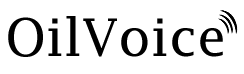 By Liz Bossley CEAGBottom of Form